The Incredible Years®: Basic Parent Program – Session Tracking Form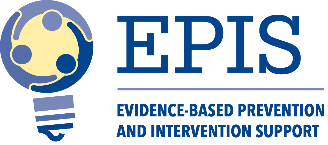 Directions: List each participant’s name on the left column.  Write Y for each session attended and N for each session not attended.IY FacilitatorsMeeting LocationStart/End Date of Basic Parent GroupParticipant Name:WEEKLY SESSIONSWEEKLY SESSIONSWEEKLY SESSIONSWEEKLY SESSIONSWEEKLY SESSIONSWEEKLY SESSIONSWEEKLY SESSIONSWEEKLY SESSIONSWEEKLY SESSIONSWEEKLY SESSIONSWEEKLY SESSIONSWEEKLY SESSIONSWEEKLY SESSIONSWEEKLY SESSIONSWEEKLY SESSIONSWEEKLY SESSIONSWEEKLY SESSIONSWEEKLY SESSIONSWEEKLY SESSIONSWEEKLY SESSIONSParticipant Name:1234567891011121314151617181920